   БОЙОРОК                                                    РАСПОРЯЖЕНИЕ 09 январь 2020 й.		          №1                            09 января 2020 г.Об установлении лимита остатка наличных денег на 2020 годВ связи с  Указанием ЦБ РФ от 11.03.2014г. №3210-У «О порядке ведения кассовых операций юридическими лицами и упрощенном порядке ведения кассовых операций индивидуальными предпринимателями и субъектами малого предпринимательства» и на оснований выполненного расчета лимита остатка наличных денегПРИКАЗЫВАЮ на период с 01.01.2020 по 31.12.2020 г.:	1.Установить лимит остатка наличных денег (максимально допустимую сумму наличных денег, которая может храниться в месте для проведения кассовых операций) равным 1687.50  рублей.	2.Установить период времени между днями сдачи в банк наличных денег, поступивших за оказание услуги, равными 5 рабочим дням.	3.Контроль за исполнением настоящего распоряжения оставляю за собой.	Приложение: Расчет лимит остатка наличных денег на 2020 год.	Глава сельского поселения			                    Р.Х. СалимгарееваРасчет лимита остатка наличных денег на 2020 годРасчет лимита остатка наличных денег выполняется по формуле:где: L = V/P х N, гдеL - лимит остатка наличных денег в рублях;V - объем поступлений наличных денег за проданные товары, выполненные работы, оказанные услуги за расчетный период в рублях;Р - расчетный период в рабочих днях;N - период времени между днями сдачи в банк наличных денег, поступивших за проданные товары, выполненные работы, оказанные услуги, в рабочих днях.Исходные данные:Лимит остатка наличных денег в кассе 1687.50 руб. = «21600 руб.» : «64 раб.дней» х «5 раб.дней»Главный бухгалтер:				Э.Ф. БашароваБАШҠОРТОСТАН  РЕСПУБЛИКАҺЫСАҠМАҒОШ  РАЙОНЫмуниципаль районЫНЫҢЙОМАШ АУЫЛ СОВЕТЫАУЫЛ  БИЛӘмӘҺЕХАКИМИӘТЕ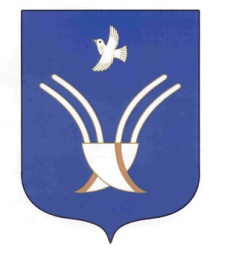 Администрациясельского поселенияЮМАШЕВСКИЙ СЕЛЬСОВЕТмуниципального района Чекмагушевский район Республики БашкортостанПоказательЗначениеР64 раб. дней (IV кв)V21600 руб. N5 раб.дней